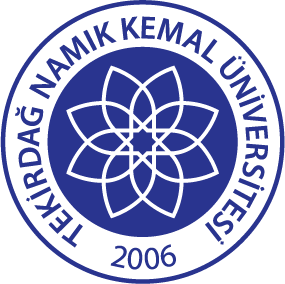 TNKÜAĞIZ VE DİŞ SAĞLIĞI UYGULAMA VE ARAŞTIRMA MERKEZİ                                    KURŞUN ÖNLÜK KONTROL FORMUTNKÜAĞIZ VE DİŞ SAĞLIĞI UYGULAMA VE ARAŞTIRMA MERKEZİ                                    KURŞUN ÖNLÜK KONTROL FORMUTNKÜAĞIZ VE DİŞ SAĞLIĞI UYGULAMA VE ARAŞTIRMA MERKEZİ                                    KURŞUN ÖNLÜK KONTROL FORMUTNKÜAĞIZ VE DİŞ SAĞLIĞI UYGULAMA VE ARAŞTIRMA MERKEZİ                                    KURŞUN ÖNLÜK KONTROL FORMUTNKÜAĞIZ VE DİŞ SAĞLIĞI UYGULAMA VE ARAŞTIRMA MERKEZİ                                    KURŞUN ÖNLÜK KONTROL FORMUTNKÜAĞIZ VE DİŞ SAĞLIĞI UYGULAMA VE ARAŞTIRMA MERKEZİ                                    KURŞUN ÖNLÜK KONTROL FORMUTNKÜAĞIZ VE DİŞ SAĞLIĞI UYGULAMA VE ARAŞTIRMA MERKEZİ                                    KURŞUN ÖNLÜK KONTROL FORMUTNKÜAĞIZ VE DİŞ SAĞLIĞI UYGULAMA VE ARAŞTIRMA MERKEZİ                                    KURŞUN ÖNLÜK KONTROL FORMUDoküman No:Doküman No:EYS-FRM-278EYS-FRM-278TNKÜAĞIZ VE DİŞ SAĞLIĞI UYGULAMA VE ARAŞTIRMA MERKEZİ                                    KURŞUN ÖNLÜK KONTROL FORMUTNKÜAĞIZ VE DİŞ SAĞLIĞI UYGULAMA VE ARAŞTIRMA MERKEZİ                                    KURŞUN ÖNLÜK KONTROL FORMUTNKÜAĞIZ VE DİŞ SAĞLIĞI UYGULAMA VE ARAŞTIRMA MERKEZİ                                    KURŞUN ÖNLÜK KONTROL FORMUTNKÜAĞIZ VE DİŞ SAĞLIĞI UYGULAMA VE ARAŞTIRMA MERKEZİ                                    KURŞUN ÖNLÜK KONTROL FORMUTNKÜAĞIZ VE DİŞ SAĞLIĞI UYGULAMA VE ARAŞTIRMA MERKEZİ                                    KURŞUN ÖNLÜK KONTROL FORMUTNKÜAĞIZ VE DİŞ SAĞLIĞI UYGULAMA VE ARAŞTIRMA MERKEZİ                                    KURŞUN ÖNLÜK KONTROL FORMUTNKÜAĞIZ VE DİŞ SAĞLIĞI UYGULAMA VE ARAŞTIRMA MERKEZİ                                    KURŞUN ÖNLÜK KONTROL FORMUTNKÜAĞIZ VE DİŞ SAĞLIĞI UYGULAMA VE ARAŞTIRMA MERKEZİ                                    KURŞUN ÖNLÜK KONTROL FORMUHazırlama Tarihi:Hazırlama Tarihi:05.01.202205.01.2022TNKÜAĞIZ VE DİŞ SAĞLIĞI UYGULAMA VE ARAŞTIRMA MERKEZİ                                    KURŞUN ÖNLÜK KONTROL FORMUTNKÜAĞIZ VE DİŞ SAĞLIĞI UYGULAMA VE ARAŞTIRMA MERKEZİ                                    KURŞUN ÖNLÜK KONTROL FORMUTNKÜAĞIZ VE DİŞ SAĞLIĞI UYGULAMA VE ARAŞTIRMA MERKEZİ                                    KURŞUN ÖNLÜK KONTROL FORMUTNKÜAĞIZ VE DİŞ SAĞLIĞI UYGULAMA VE ARAŞTIRMA MERKEZİ                                    KURŞUN ÖNLÜK KONTROL FORMUTNKÜAĞIZ VE DİŞ SAĞLIĞI UYGULAMA VE ARAŞTIRMA MERKEZİ                                    KURŞUN ÖNLÜK KONTROL FORMUTNKÜAĞIZ VE DİŞ SAĞLIĞI UYGULAMA VE ARAŞTIRMA MERKEZİ                                    KURŞUN ÖNLÜK KONTROL FORMUTNKÜAĞIZ VE DİŞ SAĞLIĞI UYGULAMA VE ARAŞTIRMA MERKEZİ                                    KURŞUN ÖNLÜK KONTROL FORMUTNKÜAĞIZ VE DİŞ SAĞLIĞI UYGULAMA VE ARAŞTIRMA MERKEZİ                                    KURŞUN ÖNLÜK KONTROL FORMURevizyon Tarihi:Revizyon Tarihi:----TNKÜAĞIZ VE DİŞ SAĞLIĞI UYGULAMA VE ARAŞTIRMA MERKEZİ                                    KURŞUN ÖNLÜK KONTROL FORMUTNKÜAĞIZ VE DİŞ SAĞLIĞI UYGULAMA VE ARAŞTIRMA MERKEZİ                                    KURŞUN ÖNLÜK KONTROL FORMUTNKÜAĞIZ VE DİŞ SAĞLIĞI UYGULAMA VE ARAŞTIRMA MERKEZİ                                    KURŞUN ÖNLÜK KONTROL FORMUTNKÜAĞIZ VE DİŞ SAĞLIĞI UYGULAMA VE ARAŞTIRMA MERKEZİ                                    KURŞUN ÖNLÜK KONTROL FORMUTNKÜAĞIZ VE DİŞ SAĞLIĞI UYGULAMA VE ARAŞTIRMA MERKEZİ                                    KURŞUN ÖNLÜK KONTROL FORMUTNKÜAĞIZ VE DİŞ SAĞLIĞI UYGULAMA VE ARAŞTIRMA MERKEZİ                                    KURŞUN ÖNLÜK KONTROL FORMUTNKÜAĞIZ VE DİŞ SAĞLIĞI UYGULAMA VE ARAŞTIRMA MERKEZİ                                    KURŞUN ÖNLÜK KONTROL FORMUTNKÜAĞIZ VE DİŞ SAĞLIĞI UYGULAMA VE ARAŞTIRMA MERKEZİ                                    KURŞUN ÖNLÜK KONTROL FORMURevizyon No:Revizyon No:00TNKÜAĞIZ VE DİŞ SAĞLIĞI UYGULAMA VE ARAŞTIRMA MERKEZİ                                    KURŞUN ÖNLÜK KONTROL FORMUTNKÜAĞIZ VE DİŞ SAĞLIĞI UYGULAMA VE ARAŞTIRMA MERKEZİ                                    KURŞUN ÖNLÜK KONTROL FORMUTNKÜAĞIZ VE DİŞ SAĞLIĞI UYGULAMA VE ARAŞTIRMA MERKEZİ                                    KURŞUN ÖNLÜK KONTROL FORMUTNKÜAĞIZ VE DİŞ SAĞLIĞI UYGULAMA VE ARAŞTIRMA MERKEZİ                                    KURŞUN ÖNLÜK KONTROL FORMUTNKÜAĞIZ VE DİŞ SAĞLIĞI UYGULAMA VE ARAŞTIRMA MERKEZİ                                    KURŞUN ÖNLÜK KONTROL FORMUTNKÜAĞIZ VE DİŞ SAĞLIĞI UYGULAMA VE ARAŞTIRMA MERKEZİ                                    KURŞUN ÖNLÜK KONTROL FORMUTNKÜAĞIZ VE DİŞ SAĞLIĞI UYGULAMA VE ARAŞTIRMA MERKEZİ                                    KURŞUN ÖNLÜK KONTROL FORMUTNKÜAĞIZ VE DİŞ SAĞLIĞI UYGULAMA VE ARAŞTIRMA MERKEZİ                                    KURŞUN ÖNLÜK KONTROL FORMUToplam Sayfa Sayısı:Toplam Sayfa Sayısı: 1 1KURŞUN ÖNLÜĞÜN BULUNDUĞU BÖLÜM:KURŞUN ÖNLÜĞÜN BULUNDUĞU BÖLÜM:KURŞUN ÖNLÜĞÜN BULUNDUĞU BÖLÜM:KURŞUN ÖNLÜĞÜN BULUNDUĞU BÖLÜM:KURŞUN ÖNLÜĞÜN BULUNDUĞU BÖLÜM:KURŞUN ÖNLÜĞÜN BULUNDUĞU BÖLÜM:KURŞUN ÖNLÜĞÜN BULUNDUĞU BÖLÜM:KURŞUN ÖNLÜĞÜN BULUNDUĞU BÖLÜM:KURŞUN ÖNLÜĞÜN BULUNDUĞU BÖLÜM:KURŞUN ÖNLÜĞÜN BULUNDUĞU BÖLÜM:KURŞUN ÖNLÜĞÜN BULUNDUĞU BÖLÜM:KURŞUN ÖNLÜĞÜN BULUNDUĞU BÖLÜM:KURŞUN ÖNLÜĞÜN BULUNDUĞU BÖLÜM:KURŞUN ÖNLÜĞÜN BULUNDUĞU BÖLÜM:KURŞUN ÖNLÜK NO:TARİHTARİH1. FİZİKSEL KONTROL SONUCU1. FİZİKSEL KONTROL SONUCU2. GRAFİ KONTROL SONUCU2. GRAFİ KONTROL SONUCU3. KULLANIMA UYGUN MU?3. KULLANIMA UYGUN MU?UYGUNSUZLUK NEDENİUYGUNSUZLUK NEDENİKONTROLKONTROLKONTROLKURŞUN ÖNLÜK NO:TARİHTARİH1. FİZİKSEL KONTROL SONUCU1. FİZİKSEL KONTROL SONUCU2. GRAFİ KONTROL SONUCU2. GRAFİ KONTROL SONUCU3. KULLANIMA UYGUN MU?3. KULLANIMA UYGUN MU?UYGUNSUZLUK NEDENİUYGUNSUZLUK NEDENİKONTROL EDENKONTROL EDENİMZA… /…. / …...… /…. / …... Uygun 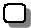 Uygun Değil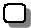  Uygun Uygun Değil Uygun Uygun Değil… /…. / …...… /…. / …...  UygunUygun Değil  UygunUygun Değil  UygunUygun Değil… /…. / …...… /…. / …...  UygunUygun Değil  UygunUygun Değil  UygunUygun Değil… /…. / …...… /…. / …... UygunUygun Değil UygunUygun Değil UygunUygun Değil… /…. / …...… /…. / …... UygunUygun Değil UygunUygun Değil UygunUygun Değil… /…. / …...… /…. / …... UygunUygun Değil UygunUygun Değil UygunUygun Değil… /…. / …...… /…. / …... UygunUygun Değil UygunUygun Değil UygunUygun Değil… /…. / …...… /…. / …... UygunUygun Değil UygunUygun Değil UygunUygun Değil… /…. / …...… /…. / …... UygunUygun Değil UygunUygun Değil UygunUygun Değil… /…. / …...… /…. / …... UygunUygun Değil UygunUygun Değil UygunUygun Değil… /…. / …...… /…. / …... UygunUygun Değil UygunUygun Değil UygunUygun Değil… /…. / …...… /…. / …... UygunUygun Değil UygunUygun Değil UygunUygun Değil… /…. / …...… /…. / …... UygunUygun Değil UygunUygun Değil UygunUygun Değil… /…. / …...… /…. / …... UygunUygun Değil UygunUygun Değil UygunUygun Değil… /…. / …...… /…. / …... UygunUygun Değil UygunUygun Değil UygunUygun Değil… /…. / …...… /…. / …... UygunUygun Değil UygunUygun Değil UygunUygun Değil… /…. / …...… /…. / …... UygunUygun Değil UygunUygun Değil UygunUygun Değil… /…. / …...… /…. / …... UygunUygun Değil UygunUygun Değil UygunUygun Değil                                                                                                                                                                                                                                                        ONAY                                                                                                                                                                                                                              RADYOLOJİ BİRİM SORUMLUSU                                                                                                                                                                                                                                                        ONAY                                                                                                                                                                                                                              RADYOLOJİ BİRİM SORUMLUSU                                                                                                                                                                                                                                                        ONAY                                                                                                                                                                                                                              RADYOLOJİ BİRİM SORUMLUSU                                                                                                                                                                                                                                                        ONAY                                                                                                                                                                                                                              RADYOLOJİ BİRİM SORUMLUSU                                                                                                                                                                                                                                                        ONAY                                                                                                                                                                                                                              RADYOLOJİ BİRİM SORUMLUSU                                                                                                                                                                                                                                                        ONAY                                                                                                                                                                                                                              RADYOLOJİ BİRİM SORUMLUSU                                                                                                                                                                                                                                                        ONAY                                                                                                                                                                                                                              RADYOLOJİ BİRİM SORUMLUSU                                                                                                                                                                                                                                                        ONAY                                                                                                                                                                                                                              RADYOLOJİ BİRİM SORUMLUSU                                                                                                                                                                                                                                                        ONAY                                                                                                                                                                                                                              RADYOLOJİ BİRİM SORUMLUSU                                                                                                                                                                                                                                                        ONAY                                                                                                                                                                                                                              RADYOLOJİ BİRİM SORUMLUSU                                                                                                                                                                                                                                                        ONAY                                                                                                                                                                                                                              RADYOLOJİ BİRİM SORUMLUSU                                                                                                                                                                                                                                                        ONAY                                                                                                                                                                                                                              RADYOLOJİ BİRİM SORUMLUSU                                                                                                                                                                                                                                                        ONAY                                                                                                                                                                                                                              RADYOLOJİ BİRİM SORUMLUSU                                                                                                                                                                                                                                                        ONAY                                                                                                                                                                                                                              RADYOLOJİ BİRİM SORUMLUSU